Уважаемые коллеги!Департамент образования информирует о проведении автором социального проекта www.face-to-face и организатором СТЕНАПРИЗНАНИЙ.РФ Кауновой Ольгой интернет-инициативы – Всероссийского интернет-марша «Честь Победы», приуроченного к празднованию Дня Победы 9 мая 2018 года (далее – интернет-марш).Для участия в интернет-марше необходимо с 3 мая 2018 года на сайте СТЕНАПРИЗНАНИЙ.РУ:активировать форму «Написать признание»;опубликовать историю своей семьи времён Великой Отечественной войны.Департамент образования просит оказать информационную поддержку данному проекту, поместить пресс-релиз о проведении акции на официальных сайтах муниципальных органов управления образованием и общеобразовательных организаций.Шорохова Любовь Вячеславовна(4852) 40-08-58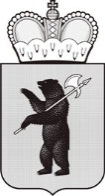 ДЕПАРТАМЕНТ ОБРАЗОВАНИЯЯРОСЛАВСКОЙ ОБЛАСТИСоветская ул., д. . Ярославль, 150000Телефон (4852) 40-18-95Факс (4852) 72-83-81e-mail: http://yarregion.ru/depts/dobrОКПО 00097608, ОГРН 1027600681195,ИНН / КПП 7604037302 / 760401001От 26.04.2018 № ИХ. 24-2518/18На №     04-04-2018-1     от     04.04.2018     Руководителям
органов местного самоуправления муниципальных районов и городских округов, осуществляющих управление в сфере образованияРуководителям общеобразовательных организаций Об оказании информационной поддержкиПервый заместитель директора департаментаС.В. Астафьева